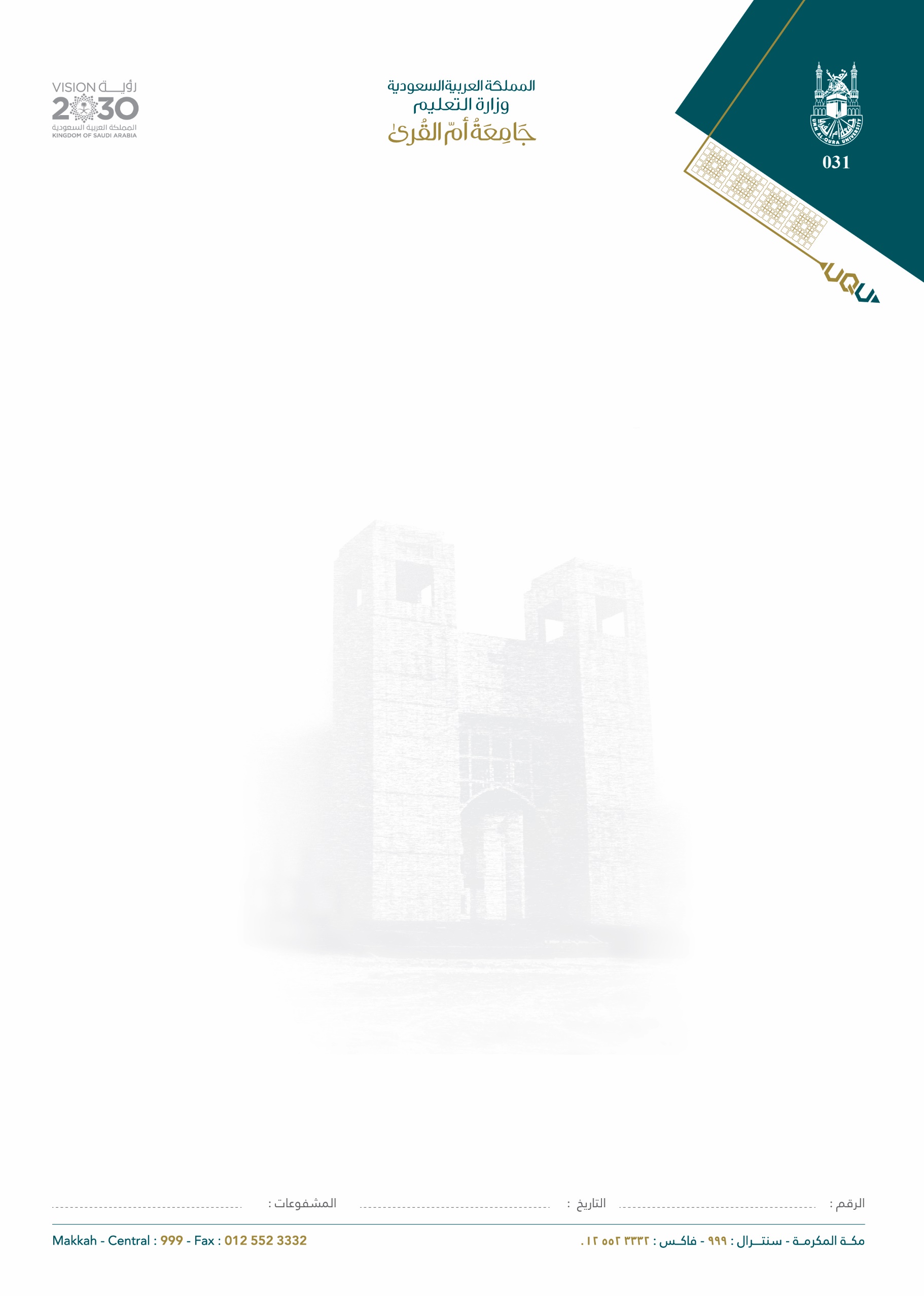   الختمالعنوان الرئيسياسم المرسلSender Nameجامعة أم القرىUmm ALQura Universityاسم المستقبلRecipient’s NameالعنوانAddressرقم الاتصالMobile Noتفاصيل الشحنةShop Detailsعلى سبيل المثالعدد القطعسعرة القطعة الواحدة بالريال السعوديإجمالي سعر القطع بالريال السعودي